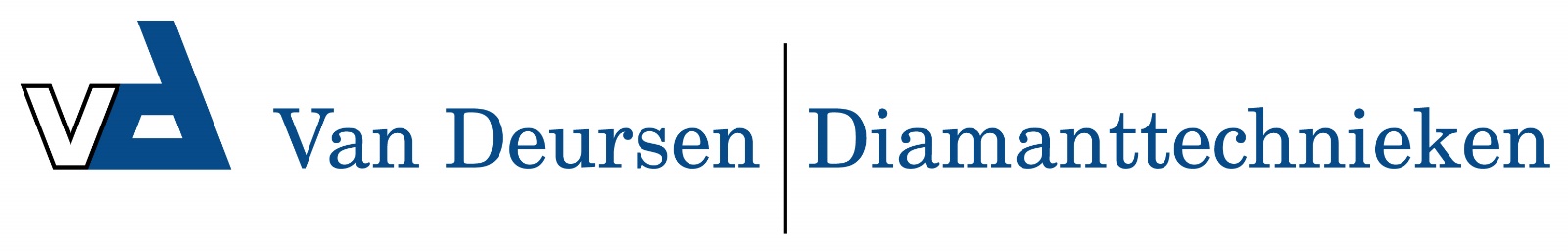 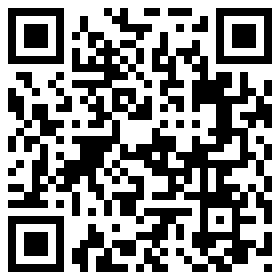 Statief LET-C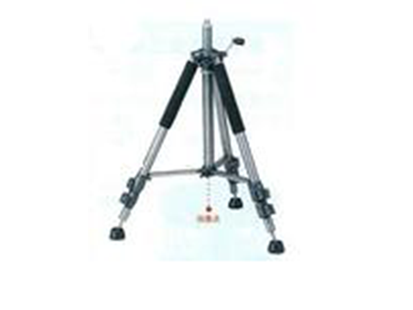 Lichtgewicht statief, universeel inzetbaar voor kleinere lasers.
Hoogte is exact instelbaar d.m.v. de zwengel.

Speciaal geschikt voor de binnen afbouw.

geschikt voor Tanc.Co. lijnlasers Big Liner en 3D Liner en rotatielaser Little Rotator.Artikelnummer3047011materiaalbuisprofiel, geëloxeerd aluminiumuitvoeringuitschuifbare potenbereik min / max55 / 140 cmzwengelbereik: 30 cmaansluiting5/8 inch schroefdraadtransportlengte60 cmgewicht1,4 kg